The Heritage Classic Sail is On!  Mark Friday July 19th to Sunday July 21st, 2024, on your calendar for the much-anticipated CYC celebration of 100 years of sailing on Chestermere Lake.  Sailors of boats designed before 1970 (see Notice of Event for list) may register at the link below.  The first 15 boats registered for this sailing rally receive a hand made miniature sailboat made by Ron Hammerstedt.  Early bird prices in effect until July 1st. Other guests wishing to take part in the weekend events and meals please register at this same link.  There is no fee for an attendee to be at the CYC during the event, but all meals and other food events must be booked by July 14th.  Don’t miss buying a souvenir bolo tie, specially designed for CYC for this event (see image). Here is the link to register to sail, attend the Heritage Classic Sail Weekend at CYC and the notice of event: https://calgaryyachtclub.wildapricot.org/event-5647051Any questions about the Heritage Sail please email Richard Quinlan canrq1@gmail.com or call 403 393 5930.Any questions about the other events happening during the weekend email Jen Peddlesden jpeddles@tellus.net  or call 403 200 8046. 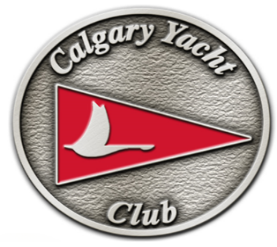 